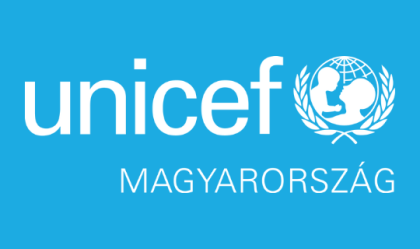 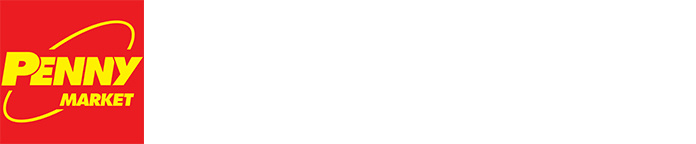 PÁLYÁZATI ADATLAP2019(az Adatlap minden pontját kérjük kitölteni)Kelt:………………………………………							………………………………………..								cégszerű aláírásA pályázatok benyújtásához szükséges dokumentumok:•	Teljes körűen kitöltött, cégszerűen aláírt Pályázati Adatlap•	Teljes körűen kitöltött, cégszerűen aláírt Pályázati Költségvetés•	A program lebonyolításáért felelős szakmai vezető önéletrajza •	Alapító okirat (szkennelt változat)•	Cégkivonat (szkennelt változat)1. A PÁLYÁZATI ÖSSZEFOGLALÓ1. A PÁLYÁZATI ÖSSZEFOGLALÓA pályázóA pályázóneve:címe:A pályázati programA pályázati programcíme:rövid leírása (max. 1000 karakter szóközökkel)támogatási igénye:……………………….Ftmegvalósításának időtartama:2020…(hó)…(naptól)- 2020…(hó)…(napig)Az ellátásba bevonni tervezett családok száma:2. A PÁLYÁZÓ BEMUTATKOZÁSA2. A PÁLYÁZÓ BEMUTATKOZÁSAA pályázó hivatalos neve:Székhelye:Alapításának éve: Adószáma:Elérhetőségei (levelezési cím, telefonszám, honlap címe): Képviseletre jogosult személy neve:Kapcsolattartó neve, elérhetőségei:Számlavezető bank neve, címe (melyre nyertes pályázat esetén a támogatást kéri)Számlatulajdonos neve, bankszámlaszáma (melyre nyertes pályázat esetén a támogatást kéri)A pályázó rövid bemutatkozása (a szervezet működésének, kompetenciáinak, eddigi kiemelkedő eredményeinek bemutatása (max.3000 karakter szóközökkel):A pályázó rövid bemutatkozása (a szervezet működésének, kompetenciáinak, eddigi kiemelkedő eredményeinek bemutatása (max.3000 karakter szóközökkel):3. A PÁLYÁZATI PROGRAM SZAKMAI ISMERTETÉSEA program célja (max. 1000 karakter szóközökkel)A program célcsoportja (családok száma, gyermekek életkora, korai fejlesztésre való jogosultságuk indoklása, kiválasztásuk módja) (max. 1000 karakter szóközökkel)A program szükségességének indoklása (nem a korai fejlesztés szükségességének indoklását, hanem a támogatás igénylésének indoklását várjuk) (max. 2000 karakter szóközökkel)A program részletes szakmai ismertetése, a fejlesztések, terápiák, tevékenységek bemutatása (max. 3000 karakter szóközökkel)A programban résztvevő szakemberek bemutatása (csatolni csak a program szakmai vezetőjének önéletrajzát szükséges) (max. 1000 karakter szóközökkel)A programtól várható eredmények (max. 2000 karakter szóközökkel)A program ütemezése hónapokra bontva (max. 2000 karakter szóközökkel)4. A PÁLYÁZATI PROGRAM KÖLTSÉGVETÉSE4. A PÁLYÁZATI PROGRAM KÖLTSÉGVETÉSEA program teljes költségvetése:Ft Saját forrás:FtA programhoz igényelt támogatás (a+b):Ft5. A PÁLYÁZATI PROGRAM KOMMUNIKÁCIÓJA(max. 1000 karakter szóközökkel)